 	+	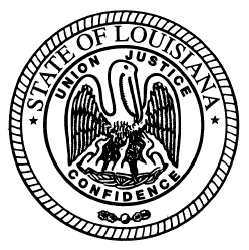   State of Louisiana State Licensing Board for Contractors Commercial board MeetingAGENDA – MARCH 20, 2014ROLL CALL – Ms. Sharon Fabre PLEDGE OF ALLEGIANCE – Mr. Lee Mallett, ChairmanINVOCATION & INTRODUCTION – Judge Darrell White, Retired, Hearing OfficerConsideration of the February 20, 2014 Commercial Board Meeting Minutes.Welcome / Introductions – Mr. Michael McDuff, Executive DirectorNEW BUSINESSJUDGMENT(S):1.	RCS Contractors, Inc., Port Allen, Louisiana – Consideration of an alleged violation by RCS Contractors, Inc. (Commercial License 25088) for an unpaid judgment in favor of Traffic Solutions, Inc. for $19,907.15 plus attorney fees, costs, penalty and interest as stated in the Judgment (No. 1040885 Div. C) rendered by the 18th Judicial District Court, Parish of West Baton Rouge, State of Louisiana on the 12th day of February, 2014.  La. R.S. 37:2150-2192, Sec. 2158(A)(9).Compliance Hearing(S): 1. 	a)	Sader Power Enterprises, LLC, New Orleans, Louisiana - Consideration of an alleged violation for acting as a contractor to perform work without possessing a Louisiana State contractor’s license on the 2131 Music Street ($25,000.00) and 1334 Franklin Avenue ($25,000.00) projects in New Orleans, Louisiana and the 3813 Corinne Avenue ($25,000.00) project in Chalmette, Louisiana. La. R.S. 37:2160(A)(1).	b)	ML Consulting and Services, LLC, Metairie, Louisiana - Consideration of an alleged violation for permitting the contractor’s license to be used by another when the other contractor does not hold a license for the classification of work for which the contract is entered on the 2131 Music Street ($25,000.00) and 1334 Franklin Avenue ($25,000.00) projects in New Orleans, Louisiana and the 3813 Corinne Avenue ($25,000.00) project in Chalmette, Louisiana. La. R.S. 37:2158(A)(5).2.	Acadian Insulation & Solar, LLC, Covington, Louisiana – Consideration of an alleged violation for acting as a contractor to perform work without possessing a Louisiana State contractor’s license on the Solar Water Heating System project ($17,080.00) in Bogalusa, Louisiana. La. R.S. 37:2160(A)(1).3.	Unistrut Alabama Division of Strut Services Group, Inc., Birmingham, Alabama – Consideration of an alleged violation for bidding to perform work without holding an active license, in the amount of $125,300.00 on the New Methodist Hospital in New Orleans, Louisiana. La. R.S. 37:2163 (A)(4).4.	a)	Brooks/NDB Joint Venture, Fort Myers, Florida – Consideration of an alleged violation for acting as a contractor to perform work without possessing a Louisiana State contractor’s license on the Booker T. Washington Homes project ($7,173,750.00) in Lake Charles, Louisiana. La. R.S. 37:2160(A)(1).	b)	Brooks & Freund LLC, Fort Myers, Florida – Consideration of an alleged violation for acting as a contractor to perform work without possessing a Louisiana State contractor’s license on the Booker T. Washington Homes project ($7,173,750.00) in Lake Charles, Louisiana. La. R.S. 37:2160(A)(1).	c)	National Development Builders, Inc.,  Fort Myers, Florida - Consideration of an alleged violation for submitting a bid as a joint venture for which a license is required, whereby all parties are required to be licensed at the time the bid is submitted and each party to the joint venture may only perform within the applicable classifications of the work of which it is properly classified to perform and for entering into a contract with an unlicensed contractor on the Booker T. Washington Homes project ($7,173,750.00) in Lake Charles, Louisiana. La. R.S. 37:2158 (A)(3)(A)(4) and Rules and Regulations Section 1103.	d)	SWLA Lawn and Landscape, L.L.C., Sulphur, Louisiana – Consideration of an alleged violation for acting as a contractor to perform work prior to possessing a Louisiana State contractor’s license on the Booker T. Washington Homes project ($101,319.50) in Lake Charles, Louisiana. La. R.S. 37:2160(A)(1).	e)	ACProducts, Inc. d/b/a Armstrong Cabinet Products, The Colony, Texas – Consideration of an alleged violation for entering into a contract with an unlicensed contractor to perform work on the Booker T. Washington Homes project ($187,363.00) in Lake Charles, Louisiana. La. R.S. 37:2158(A)(4).	f)  	Phoenix Development Corporation of MS., Centreville, Mississippi - Consideration of an alleged violation for entering into a contract with an unlicensed contractor to perform work on the Booker T. Washington Homes project ($359,896.00) in Lake Charles, Louisiana.  La. R.S. 37:2158(A)(4).	g) 	Bolton Construction Services, LLC, Lake Charles, Louisiana - Consideration of an alleged violation for entering into a contract with an unlicensed contractor to perform work on the Booker T. Washington Homes project ($680,266.06) in Lake Charles, Louisiana.  La. R.S. 37:2158(A)(4).	h)  	H.E. Guidry construction, LLC, Church Point, Louisiana - Consideration of an alleged violation for entering into a contract with an unlicensed contractor to perform work on the Booker T. Washington Homes project ($193,716.92) in Lake Charles, Louisiana.  La. R.S. 37:2158(A)(4).	i)	TGLP, Inc., Lake Charles, Louisiana - Consideration of an alleged violation for entering into a contract with an unlicensed contractor to perform work on the Booker T. Washington Homes project ($153,544.00) in Lake Charles, Louisiana.  La. R.S. 37:2158(A)(4).	j)  	IDIM Construction LLC, Carencro, Louisiana - Consideration of an alleged violation for entering into a contract with an unlicensed contractor to perform work on the Booker T. Washington Homes project ($825,303.73) in Lake Charles, Louisiana.  La. R.S. 37:2158(A)(4).	k)	CWI Holdings, LLC d/b/a Builders’ Insulation Orlando, Florida - Consideration of an alleged violation for entering into a contract with an unlicensed contractor to perform work on the Booker T. Washington Homes project ($78,440.00) in Lake Charles, Louisiana.  La. R.S. 37:2158(A)(4).	l) 	B&D Electric Co. of Baton Rouge, Inc., Denham Springs, Louisiana - Consideration of an alleged violation for entering into a contract with an unlicensed contractor to perform work on the Booker T. Washington Homes project ($368,885.00) in Lake Charles, Louisiana.  La. R.S. 37:2158(A)(4).	m) 	Robley Del Taylor d/b/a Fairway Contractors, Crowley, Louisiana - Consideration of an alleged violation for entering into a contract with an unlicensed contractor to perform a scope of work where the labor and materials combined to complete the work was in the amount of $110,406.60 on the Booker T. Washington Homes project in Lake Charles, Louisiana.  La. R.S. 37:2158(A)(4).	n) Melvin Hinson d/b/a Hinson Plumbing, Redwood, Mississippi - Consideration of an alleged violation for entering into a contract with an unlicensed contractor to perform work on the Booker T. Washington Homes project ($313,840.00) in Lake Charles, Louisiana.  La. R.S. 37:2158(A)(4).	o) 	Mangrum’s Air Conditioning & Heating, Inc., Sulphur, Louisiana - Consideration of an alleged violation for entering into a contract with an unlicensed contractor to perform work on the Booker T. Washington Homes project ($277,473.00) in Lake Charles, Louisiana.  La. R.S. 37:2158(A)(4).	p)  	Advanced Painting Co., Inc. Of Michigan, Lafayette, Louisiana - Consideration of an alleged violation for entering into a contract with an unlicensed contractor to perform work on the Booker T. Washington Homes project ($185,000.00) in Lake Charles, Louisiana.  La. R.S. 37:2158(A)(4).5.	The Parkes Companies, Inc. d/b/a Parkes Construction, Franklin, Tennessee - Consideration of an alleged violation for entering into a contract with multiple unlicensed contractors to perform scopes of work where all labor and materials combined to complete the work was in an amount in excess of $50,000.00 on the Crossroads Annex – Phase 2 project ($1,308,990.00) in Lafayette, Louisiana.  La. R.S. 37:2158(A)(4).6. 	Thorpe Sheet Metal, Inc., Washington, Mississippi - Consideration of an alleged violation for bidding or performing work not included in the classification under which its license was issued on the new residential construction project located at 117 Mallard Landing ($11,092.50) in Ferriday, Louisiana. La. R.S. 37:2159(B).OLD BUSINESSCOMPLIANCE HEARING/CONTINUANCE:1.	National Carports, Inc., Sherman, Texas – Consideration of an alleged violation for acting as a contractor to perform work without possessing a Louisiana State contractor’s license on the High Grove Apartment (Solar System) project ($87,500.00) in Baton Rouge, Louisiana. La. R.S. 37:2160(A)(1).2.	Gary’s Plumbing Company, Washington, Louisiana – Consideration of an alleged violation for acting as a contractor to perform work without possessing a Louisiana State contractor’s license on the new residential construction project located at 7500 Jefferson Island Road ($21,121.00) in New Iberia, Louisiana. La. R.S. 37:2160(A)(1).3. 	a)	Mark Young, Alexandria, Louisiana – Consideration of an alleged violation for acting as a contractor to perform work without possessing a Louisiana State contractor’s license on the 3 New Duplexes (2991, 2985 and 2989 McKeithen Drive) project ($345,000.00) in Alexandria, Louisiana. La. R.S. 37:2160(A)(1).	b) Ray Setliff, Pineville, Louisiana – Consideration of an alleged violation for acting as a contractor to perform work without possessing a Louisiana State contractor’s license on the 3 New Duplexes (2991, 2985 and 2989 McKeithen Drive) project ($18,000.00) in Alexandria, Louisiana. La. R.S. 37:2160(A)(1).	c)  Clyde Pennington, Pineville, Louisiana - Consideration of an alleged violation for entering into a contract with an unlicensed contractor to perform work on the 3 New Duplexes (2991, 2985 and 2989 McKeithen Drive) project ($18,000.00) in Alexandria, Louisiana.  La. R.S. 37:2158(A)(4).	d)	Chris P. Littleton, Pineville, Louisiana - Consideration of an alleged violation for entering into a contract with an unlicensed contractor to perform work on the 3 New Duplexes (2991, 2985 and 2989 McKeithen Drive) project ($16,605.00) in Alexandria, Louisiana.  La. R.S. 37:2158(A)(4).F.	COMMITTEE REPORTS:	1.	Report from the Staff -Ms. Dupuy	2.	Building Committee – Mr. Graham	3.	Classification and Testing Committee – Mr. Gallo	4.	Legislative/Rules and Regulations Committee – Mr. Fenet	5.	Finance Committee – Mr. Dupuy 	6.	Fines – Mr. Jones	7.	Public Relations – Mr. Weston8.	Residential Building Committee – Mr. BadeauxG.	Consideration of residential applications, home improvement registrations and exemptions as listed and attached to the agenda.  (Pages 6-10)H.	Consideration of commercial licensure exemptions as listed and attached to the agenda. (Pages 12-14)I.	Consideration of mold remediation application as listed and attached to the agenda. (Page 16)J.	Consideration of additional classifications as listed and attached to the agenda. (Pages 18-20)K.	Consideration of commercial applications as listed and attached to the agenda. Pending All Requirements Being Met  (Pages 22-34)Regular Commercial Applications  (Page 35 & 36)EXECUTIVE SESSION (IF Necessary)ADJOURNMENTResidential Building license Applications (Pending All Requirements Being Met)COMPANY NAMESATLAS ELEVATION GROUP, INC1100 Poydras Street, Suite 2990, New Orleans, LA  70163BRIGHT FUTURES DEVELOPMENT, LLC		7455 Victoria Dr., Maurice, LA  70555BROTHERHOOD WAY GENERAL CONTRACTORS, LLC617 Webster Street, Kenner, LA 70062BRUPBACHER CONSTRUCTION, LLC				322 Bayou Dularge Road, Houma, LA  70363BRYAN YOUNG, LLC				PO Box 794, Hammond, LA  70404CAPITAL GROUP DEVELOPERS & CONSTRUCTION, LLC		5623 Stratford Avenue, Baton Rouge, LA  70808CHACHERE, MICHAEL P.1107 Crawford, Crowley, LA 70526CRETIN, LLC18300 S. I-12 Service Road, Ponchatoula, LA 70403EDDIE BEGNAUD BUILDERS, LLC209 Pontalba Drive, Lafayette, LA 70503ESTATE HOME BUILDERS, LLC	102 Lac Penchant Drive, Luling, LA	70070GRADY RINEHART CONSTRUCTION, LLC215 Zachary Way, Sterlington, LA 71280HAMP'S CONSTRUCTION, LLC				1319 Newton Street, New Orleans, LA  70114J. GAR CONSTRUCTION LLC				4411 Laurel St. Apt S, New Orleans, LA  70115KELLER, SPENCER CURTIS180 Ocley Drive, ShreveportKNIGHT CONSTRUCTION SERVICES, LLC		707 West Bonaire Dr., Lafayette, LA  70506MELANCON, SIMON L.920 Roger Road, Scott, LA  70583RAPIDES DESIGN AND CONSTRUCTION, LLC3640 Bayou Rapides Road, Alexandria, LA  71303S & B CONSTRUCTION GROUP OF LA, LLC		37459 Ultima Plaza Blvd #186, Prairieville, LA  70769SOUTHERN MAGNOLIA LANDSCAPING, LLC107 Haddox Road, Ruston, LA 71270SUGAR-WEST, INC.6704 Section Rd., Port Allen, LA 70767TANNER CONSTRUCTION, LLC					314 Bevly Lake, Bossier City, LA  71111WEST & WEEMS CONSTRUCTION, LLC	4115 Claire Lane, Monroe, LA  71201	CONSIDERATION OF RESIDENTIAL LICENSURE EXEMPTIONS:NEW APPLICATION EXEMPTIONS (Pending All Requirements Being Met)SOUTHERN MAGNOLIA LANDSCAPING, LLC, 107 Haddox Road, Ruston, LA 71270Status:  Application, Residential Building ContractorQualifying Party:  Bryan Peyton BeckHOME IMPROVEMENT REGISTRATION APPLICATIONS(Pending All Requirements Being Met)COMPANY NAMES10 HANDS, LLC	1018 North Lopez Street, New Orleans, LA  70119-3215ARMOND, JR., GARY F.200 Pinehazel Drive, Slidell, LA  70461-1121AQUA-CARE MARKETING, LLC				3850 S. E. Beisser Drive, Grimes, IA  50111-4967B AND B SERVICES UNLIMITED, LLC		32040 Cora Road, White Castle, LA  70788-4813BABIN, MELISSA A	100 Dorian Drive, Lafayette, LA  70501-6423BARRE' ELECTRIC & CONSTRUCTION, LLC		768 Emerald Street, New Orleans, LA  70124-3519BENGE LANDSCAPE, LLC		1720 Mayan Lane, Metairie, LA  70005-1324BERGERON'S HOME IMPROVEMENTS, INC.	146 Cascade Drive, Thibodaux, LA  70301-9430BERRY, LARRY F.	87 Cannon Road, Pineville, LA  71360-1210TERRY V. BLEKER, SR.	38183 Coast Boulevard, Slidell, LA  70458-8634BONILLA ENTERPRISES, LLC					7614 John Newcombe Avenue, Baton Rouge, LA  70810-1726CAO, VINCENT		3522 East Louisiana State Street, Kenner, LA  70065-2502CHARILE RICK COMMERCIAL PAINTING & CLEANING, LLC		526 East 35th Street, Covington, LA  70433-1554COMEAUX'S FLOOR INSTALLATION, LLC			326 Taylor Avenue, Crowley, LA  70526-2650CRESCENT CITY REBUILD, LLC, THE					13 Navigation Court, New Orleans, LA  70131-1931ELITE HOME IMPROVEMENTS, LLC			Post Office Box 265, Lake Charles, LA  70607-0265ELITE OUTDOOR IMAGE, LLC					1037 Tanglebriar Drive, Baton Rouge, LA  70810-5193ESTRADA'S POOL RENOVATION & FENCES LLC			1928 Pamela Drive, Baton Rouge, LA  70815-2366FARRELL'S CARPENTRY & TRIM WORK, LLC		19320 North Joor Road, Zachary, LA  70791-8411FLEUR DE FLOORS & MORE, LLC			16282 Doyle Road, Baton Rouge, LA  70817-6111GL CONSTRUCTION, LLC					6005 West Esplanade Avenue, Metairie, LA  70003-2801GLOBAL EFFICIENT ENERGY, LLC			2230 Gravel Drive, Fort Worth, TX  76118-6950GREEN, BILLY		2710 Jerome Lane, Shreveport, LA  71107-5917HANNER, DWAYNE	PO Office Box 774, Montgomery, LA  71454-0774HERNANDEZ CONCRETE CONSTRUCTION, LLC		3204 Sarah Street, Bossier City, LA  71112-3133HOWE, RICKY D.	19952 Lake Vernon Road, Leesville, LA  71446-6131INFINITY ROOFING & SIDING, INC.			18000 Groeschke Road, Suite G7, Houston, TX  77084-5642JEFFERY, JR, TIMMY L.	7330 Morse Loop, Mobile, AL  36619KAMS CONSTRUCTION, LLC			100 East Third Street, Suite 22, Kenner, LA  70062-7037KOFF CONSTRUCTION GROUP INC.				7575 Jefferson Highway, Suite 135, Baton Rouge, LA  70808-8308KRZENSKI, ROBERT E.		Post Office Box 850602, New Orleans, LA  70185-0602LEE, DAVID EDWARD	Post Office Box 424, Genoa, AR  71840-0424LTV CONSTRUCTION, LLC				719 1st Street, New Orleans, LA  70130-5411QUALITY ONE CONTRACTOR, LLC	246 Riverview Drive, St. Rose, LA  70087-3541REO CONTRACTORS, INC.		Post Office Box 460477, Garland, TX  75042-6662ROGERS ENTERPRISE CONSTRUCTION, LLC		523 North Dilton Street, Metairie, LA  70003-6007SAVANA-CO INC.		129 Savana Lane, Minden, LA  71055-7160STELLYS TRIM, LLC			160 Noel Lane, Arnaudville, LA  70512-6521TRC HOME REPAIR, LLC			431 Barreca Street, Norco, LA  70079-2317VEGA, RICK1408 Bonnabel Boulevard, Metairie, LA  70005-1009VIP CONCRETE SERVICES, LLC	1917 Estalote Avenue, Harvey, LA 70058-3552VOGEL-MURRELL DEVELOPMENT, LLC		1800 Valence Street, New Orleans, LA  70115-5554WAY CONSTRUCTION AND FENCE, LLC THE	341 Haynes Avenue, Shreveport, LA  71105-3821COMMERCIAL LICENSURE EXEMPTION REQUESTSCOMMERCIAL LICENSURE EXEMPTION REQUESTS(Pending All Requirements Being Met)Reciprocity4 SON'S CONSTRUCTION, LLC, P.O. Box 426, Winston, GA  30187Status:  Application, Building ConstructionQualifying Party:  Tobin Osher TillemExamination and 60 day waiting periodCBM, E & I Services LLC, 205 W. 7th Street, Suite 201B, Stillwater, OK  74074 Status:  Application, Electrical Work StatewideQualifying Party:  Johnny William RussellExamination and 60 day waiting periodCertis Construction, LLC, 6430 S. 3000 E, Suite 500, Salt Lake City, UT  84121Status:  Application, Building ConstructionQualifying Party:  Lance Thomas HowellExaminationEllis Masonry, Inc., P.O. Box 111, Brandon, MS  39043 Status:  Application, Building Construction and 7-82 Curtain Walls, Tilt-Up Construction, and Precast and Pre-stressed ConcreteQualifying Party:  Jonathan Wayne Johnson Examination and 60 day waiting periodH.C.B., Inc., P.O. Box 160, Grenada, MS  38902 Status:  Application, Building ConstructionQualifying Party:  Robert Dewayne Willis  Examination and 60 day waiting period	INPWR, Inc., 10640 Deme Drive, Suite M, Indianapolis, IN 46236 Status:  Currently licensed, Electrical Work Statewide Qualifying Party:  Brian Joseph InskeepExaminationJeronimo Insulating, LLC, P.O. Box 241220, Little Rock, AR  72223 Status:  Application, 7-69 Insulation (Commercial and Industrial)Qualifying Party:  Jason Wayne Gattis Examination and 60 day waiting periodJohn Gilbert & Associates, LLC, P.O. Box 3557, Burlington, NC  27215 Status:  Application, Building ConstructionQualifying Party:  Christopher Stephen Brooks Examination and 60 day waiting periodLand Shaper, Inc., P.O. Box 995, Gulfport, MS  39503 Status:  Application, (1) Building Construction; (2) 7-11 Earthwork, Drainage, and Levees; (3) 7-37 Permanent or Paved Highways and Streets (Concrete); (4) 7-43 Pipe Work (Sewer); (5) 7-44 Pipe Work (Storm Drains: (6) 7-90 Demolishing Work; and (7) 7-149 Curb and Gutter, Driveways, Sidewalks, Retaining Walls, Patios, FoundationsQualifying Party:  Robert J. Parker Examinations and 60 day waiting periodLifeguard Fire Protection, LLC., P.O. Box 657, Arlington, TN  38002 Status:  Application, 7-18 Fire Sprinkler WorkQualifying Party:  Jeff A. Sanders60 day waiting periodMP Nationwide Erectors, LLC, 100 East Castle View Drive, Braselton, GA  35017 Status:  Application, 7-36 Ornamental Iron and Structural Steel ErectionQualifying Party:  Walter Mario PerochenaExamRichard Automation, LLC, 750 Pearl Street, Beaumont, TX  77701 Status:  Application, Electrical Work StatewideQualifying Party:  Adrian Guerra            Examination and 60 day waiting periodRoof Technology Partners, LLC, P.O. Box 669367, Marietta, GA  30066 Status:  Application, 7-52 Roofing and Sheet Metal, SidingQualifying Party:  Larry Scott Coger  Examination and 60 day waiting periodRTS Construction, Inc., 355 Industrial Park Drive, Boone, NC  28607 Status:  Application, 7-511 Metal Buildings, Cold-Formed Metal Framing, Siding, Sheet MetalQualifying Party, Wallace Keith Messer60 day waiting periodSmith-Doyle Contractors, Inc., P.O. Box 1645, Cordova, TN  38808 Status:  Currently licensed, Building Construction and 7-25 Industrial PlantsQualifying Party:  Robert A. Barrett ExaminationsTransouth Industrial Contractors, Inc., P.O. Box 385, Hollywood, AL  35752 Status:  Application, Electrical Work StatewideQualifying Party:  Gene K. Marable, Jr Examination and 60 day waiting periodWylie Steel Fabricators, Inc., 508 Autumn Springs, Ct. Suite 1E, Franklin, TN  37067 Status:  Currently licensed, Ornamental Iron & Structural Steel Erection, Steel Buildings SpecialtyAdding Classification: Building Construction Qualifying Party:  Thomas Hughes ExaminationNew ApplicationsCMS Consultants, LLC, P.O. Box 23116, New Orleans, LA  70183 Status:  Application, (1) Building Construction; (2) Highway, Street and Bridge Construction; (3) Heavy Construction; and (4) Municipal and Public Works ConstructionQualifying Party:  Christy Normand MelanconExamsKT Painting, Drywall & Construction, 1818 Claire Ave., Gretna, LA  70053 Status:  Application, (1) 7-10 Drywall; (2) 7-49 Painting and Interior Decorating, Carpeting; and (3) 7-156 CarpentryQualifying Party:  Kevin Mitchell Troescher, Sr.ExamsTimothy Ashford Pinney, 5545 St. Helena Road, Santa Rosa, CA  95404 Status:  Application, 7-479 Electrical ControlsQualifying Party, Timothy Ashford Pinney60 day waiting periodTri State Trenchless, LLC, 2493 Baywood Avenue, Baton Rouge, LA  70808 Status:  Application, Highway, Street and Bridge Construction and Municipal and Public Works ConstructionQualifying Party:  Patrick Earl BarberaExaminationV&S Roofing and Sheet Metal, Inc., 14930 Point Chenier Ave., Baton Rouge, LA  70817Status:  Application, Roofing and Sheet Metal, SidingQualifying Party:  Shannon Hicks Villa FloresExaminationLicensed CompaniesARC Mechanical Contractors, Inc., P.O. Box 6720, Slidell, LA  70469Status:  Currently Licensed, CL 12344 and RL 86512Qualifying Party:  Brett Patrick CabiracExaminations  Durand Builders, LLC, 337 Highway 3130, Pollock, LA  71467 Status:  Currently Licensed, CL 48385 Adding Classification: Highway, Street and Bridge Construction Qualifying Party:  Jon David Durand   ExaminationLeBeouf Bros. Towing, LLC, P.O. Box 1852, Houma, LA  70361 Status: Currently Licensed, CL 11058Adding Classification:  Building Construction Qualifying Party:  Richard A. Gonsoulin ExaminationTEH Enterprise, LLC, 757 Central Avenue, Jefferson, LA  70121 Status:  Currently Licensed, CL 56590   Adding Classifications: Highway, Street and Bridge Construction and Heavy Construction Qualifying Party:  Todd Emile Heidingsfelder Examinations   Traditions, LLC, 8128 Highland Road, Baton Rouge, LA  70808 Status:  Currently Licensed, CL 52481 and RL 85264Adding Classification: 7-60 Swimming Pools Qualifying Party:  Teddie Daryl Braud, Sr. Examination   Vollmer Construction, LLC, P.O. Box 80216, Baton Rouge, LA  70898 Status:  Currently Licensed, CL 56259 and RL 881428Adding Classification:  Building ConstructionQualifying Party:  Erin Stuart Vollmer 	ExaminationMOLD REMEDIATION APPLICATIONSMOLD REMEDIATION APPLICATIONS FOR LICENSE(Pending all requirements being met)Company Name(s))CLEAN SCENE SERVICES, L.L.C.	514 Derbigny Street, Gretna, LA  70508QUALITY WHOLESALE & SUPPLY, INC.	P. O. Box 677, Luling, LA  70070Additional classificationsAdditional classifications(Passed required exams)Company Name/Classification(s)		Lic. No.AIR CONDITIONING & ELECTRICAL CONTRACTORS, INC.	20034ADD:  MECHANICAL WORK (RESTRICTED)ARC MECHANICAL CONTRACTORS, INC.	12344ADD:  PLUMBING WORK (STATEWIDE)BLAKE D. HINES, INC.	36586	ADD:  HEAVY CONSTRUCTIONBORG BROTHERS CONSTRUCTION, INC.	48999	ADD:  BUILDING CONSTRUCTIONC CORE, INC.	45356SPECIALTY:  FENCINGC.R. MEYER AND SONS COMPANY	47773SPECIALTY: INDUSTRIAL PIPINGCAIN CONSTRUCTION AND DESIGNS LLC	44392	ADD:  ELECTRICAL WORK (STATEWIDE)CAN-FER UTILITY SERVICES, LLC	39418	ADD:  ELECTRICAL TRANSMISSION LINESADD:  PIPE WORK (GAS LINES)ADD:  TRANSMISSION PIEPELINE CONSTRUCTIONADD:  ELECTRICAL POWER SUBSTATIONCHURCH UNITED FOR COMMUNITY DEVELOPMENT, THE	54689	SPECIALTY: ASBESTOS ABATEMENT AND REMOVALDRC EMERGENCY SERVICES, LLC	46198	SPECIALTY: CLEARING, GRUBBING AND SNAGGING; SPECIALTY: NON-HAZARDOUS WASTE TREATMENT AND REMOVAL AND                                TREATMENT/DISPOSAL SYSTEMSDurand Builders, LLC									48385 ADD:  Highway, Street and Bridge Construction ERS BUILDING MAINTENANCE, INC.	6841	ADD:  PLUMBING WORK (STATEWIDE)FLUID DISPOSAL SPECIALTIES, INC.	30949	ADD: BUILDING CONSTRUCTION; ADD:  HIGHWAY, STREET AND BRIDGE CONSTRUCTION;  ADD:  HEAVY CONSTRUCTION; ADD:  MUNICIPAL AND PUBLIC WORKS CONSTRUCTIONGREAT SOUTHWESTERN CONSTRUCTION, INC.	36243	ADD: ELECTRICAL WORK (STATEWIDE)H + M INDUSTRIAL SERVICES, INC.	49762	ADD: MECHANICAL WORK (STATEWIDE)H&W DEMOLITION, INC.	6862SPECIALTY: ASBESTOS ABATEMENT AND REMOVALHEITKAMP, INC.	31039SPECIALTY: PIPE WORK (SEWER); PIPE WORK (STORM DRAINS)HYDROCHEM, LLC	28983SPECIALTY: VAUCCM AND CATALYST HANDLING SERVICES/SULFURIC ACID PLANT 	                MAINTENANCE, DECOKING OPERATIONS, PIGGING AND DESLEDGINGJ & R PLUMBING, LLC	56919	ADD: MUNICIPAL AND PUBLIC WORKS CONSTRUCTION; SPECIALTY:  ASBESTOS REMOVAL AND ABATEMENTJ. CALDARERA & COMPANY, INC.	12702	ADD: ELECTRICAL WORK (STATEWIDE)JOHNSON BROS. CORPORATION, A SOUTHLAND COMPANY  	58134	ADD: HEAVY CONSTRUCTION; ADD: MUNICIPAL AND PUBLIC WORKS CONSTRUCTIONL3 SERVICES, LLC	56046SPECIALTY: INDUSTRIAL PIPING; SPECIALTY: TRANSMISSION PIPE LINE CONSTRUCTION; SPECIALTY: DEMOLISHING WORK; SPECIALTY: CURB AND GUTTER, DRIVEWAYS, SIDEWALKS, RETAINING WALLS, 	                PATIOS, FOUNDATIONSLEBEOUF BROS. TOWING, LLC	11058	ADD: BUILDING CONSTRUCTIONM & M LAWN AND IRRIGATION, LLC	57966SPECIALTY: LANDSCAPING, GRADING AND BEAUTIFICATIONMAGNOLIA DREDGE & DOCK, LLC 	52961	ADD: HEAVY CONSTRUCTIONMC INDUSTRIAL, INC.  	51981	ADD: HEAVY CONSTRUCTIONPATTERSON, OWEN MAURICE	49695ADD:  MECHANICAL WORK (STATEWIDE)PELICAN RESTORATION & WATERPROOFING, LLC 	58549SPECIALTY: WATERPROOFING, COATING, SEALING, CONCRETE/MASONRY REPAIRPRECISION BUILDERS, INC.	38657	ADD:  MUNICIPAL AND PUBLIC WORKS CONSTRUCTION	R.K. CONSTRUCTION, INC.    	35277	ADD: HIGHWAY, STREET AND BRIDGE CONSTRUCTIONSEALEVEL CONSTRUCTION, INC.  	33678	SPECIALTY: ASBESTOS REMOVAL AND ABATEMENTSTEARNS, CONRAD AND SCHMIDT, CONSULTING ENGINEERS, INC.  	30469	ADD: HEAVY CONSTRUCTION; SPECIALTY: HAZARDOUS WASTE OR REMOVALTEH ENTERPRISE, LLC  	56590		ADD: HIGHWAY, STREET AND BRIDGE CONSTRUCTION; ADD: HEAVY CONSTRUCTIONTHOMAS ELECTRIC, INC.  	39051	ADD: BUILDING CONSTRUCTIONTHOMASSIE CONSTRUCTION, INC.  	24904	ADD: HEAVY CONSTRUCTIONTraditions, LLC										52481SPECIALTY: 7-60 Swimming Pools TRISTAN & TYLER LLC  	51800	ADD: MECHANICAL WORK (STATEWIDE)TROY CONSTRUCTION, LLC  	23918SPECIALTY: FOUNDATION FOR BUILDING, EQUIPMENT OR MACHINERY; SPECIALTY: INDUSTRIAL PIPING;SPECIALTY: INSTALLATION OF EQUIPMENT, MACHINERY AND ENGINES; SPECIALTY: TRANSMISSION PIPELINE CONSTRUCTIONWylie Steel Fabricators, Inc.							17709ADD:  Building Construction		COMMERCIAL APPLICATIONSCOMMERCIAL APPLICATIONS FOR LICENSE(Pending all requirements being met)Company Name/Classification(s)3M PLUMBING AND BACKFLOW, LLC911 Comanche Trail, West Monroe, LA  71291PLUMBING (STATEWIDE)4 SON'S CONSTRUCTION, LLCP.O. Box 426, Winston, GA  30187BUILDING CONSTRUCTIONA & A LAWNCARE & LANDSCAPE, LLC622 Anson Street, Gretna, LA 70053SPECIALTY; LANDSCAPING, BEAUTIFICATIONACTION ENVIRONMENTAL, LLC		14830 Alabama Highway 91, Hanceville, AL  35077SPECIALTY: PIPE WORK (GAS LINES), SPECIALTY: CHEMICAL CLEANING, HYDRO BLASTING, PUPMING WASTE; SPECIALTY: VACUUM AND CATALYST HANDLING SERVICES/SULFURIC ACID PLANT MAINTENANCE, 			DECOKING OPERATIONS, PIGGING, DESLAGGINGADVANCED MECHANICAL SERVICES, INC14355 Felicity Dr., Baker, LA  70714  MECHANICAL WORK (STATEWIDE)ALBERT H. HART CORPORATIONP O Box 1786, Baton Rouge, LA  70821BUILDING CONSTRUCTIONALFORTISH ENTERPRISES, LLC1100 Wright Ave., Gretna, LA  70056	BUILDING CONSTRUCTIONALLAN SPEAR CONSTRUCTION, LLC	2225 NW 66th Court, Gainesville, FL 326353	SPECIALTY: MASONRY, BRICK, STONE; SPECIALTY: CONCRETE CONSTRUCTION (EXCLUDING, HIGHWAYS, STREETS, BRIDGES AND UNDERWATER WORK)ALLIANCE ELECTRIC, INC.	P.O. Box 2274, Kilgore, TX  75663 ELECTRICAL WORK (STATEWIDE)ALLIED CONSTRUCTION MANAGEMENT, INC.	P.O. Box 1646, Wall, NJ	7719	CONSTRUCTION MANAGEMENT (BUILDING)AMERICAN CONSULTING AND TESTING, INC.	P.O. Box 517, West Monroe, LA  71294  SPECIALTY: TRANSMISSION PIPELINE; EARTHWORK, DRAINAGE AND LEEVESAMERICAN WATER OPERATIONS AND MAINTENANCE, INC.1025 Laurel Oak Road, Voorhees, NJ  8043	SPECIALTY: PIPE WORK (SEWER)SPECIALTY: PIPEWORK (WATER LINES); SPECIALTY: SEWER PLANTS OR SEWER DISPOSALAMG CONSTRUCTION, INC	P.O. Box 4, Charleston, MS  38921	HIGHWAY, STREET AND BRIDGE CONSTRUCTION; HEAVY CONSTRUCTIONANTHEM CONTRACTING, INC. 217 Knickerbocker Avenue Ste 3, Bohemia, NY  11716BUILDING CONSTRUCTIONANYTIME ELECTRIC, LLC2072 East Tank Farm Rd., Lake Charles, LA	 70607ELECTRICAL WORK (STATEWIDE)B AND B SERVICES UNLIMITED, LLC	32040 Cora Road	, White Castle, LA  70788-4813BUILDING CONSTRUCTIONB TECH, LLC2069 Molitor St., 	Mandeville, LA  70448ELECTRICAL WORK (STATEWIDE)BD ENERGY SYSTEMS, LLC1001 S. Dairy Ashford, Suite 410, Houston, TX  77077SPECIALTY: INSULATION (COMMERCIAL & INDUSTRIAL)BENNETT BUILDERS, LLC	600 Jefferson St., Ste 407, Lafayette, LA  70501BUILDING CONSTRUCTIONBENTLEY'S HEATING & COOLING, LLC7718 Phebus Drive, Baton Rouge, LA  70807MECHANICAL WORK (STATEWIDE)BERNARDO, INC.	27921 Hwy. Blvd., Katy, TX  77494	SPECIALTY: LIGHTNING PROTECTION SYSTEMSBLACKLINE CORPORATION		P.O. Box 8420, Biloxi, MS  39535	BUILDING C ONSTRUCTIONBOBBY LASHLEY CORPORATION	601 Bell Park Circle, Woodstock, GA  30188SPECIALTY: FURNACES, INCENERATORS, REFRACTORY, HEAT EXCHANGERSBODCAU SERVICES, LLC200 Espanita Blvd., Haughton, LA  71037ELECTRICAL WORK (STATEWIDE)BOREN CONSTRUCTION & CONSULTANTS, INC.	P.O. Box 1212. Bridge City, TX  77611BUILDING CONSTRUCTIONBRANCH ELECTRIC, LLC		P. O. Box 4704, Baton Rouge, LA	70821	ELECTRICAL WORK (STATEWIDE)BRYANT, JR, GEORGE BRADFORD7062 HWY 165 N, MONROE, LA  71203	ELECTRICAL WORK (STATEWIDE)BROTHERS STUCCO SERVICE, INC.7828 Karla Street, Westwego, LA  70094SPECIALTY: LATHING, PLASTERING AND STUCCOINGBTI, INC. OF ALPHARETTA, GA		1350 Bluegrass Lakes Pkwy., Alpharetta, GA  30004	BUILDING CONSTRUCTIONC M C STEEL FABRICATORS, INC.		114 East Warehouse Ct., Taylors, SC  29687	 SPECIALTY: ORNAMENTAL IRON AND STRUCTURAL STEEL ERECTION, STEEL BUILDINGSCMS CONSULTANTS, LLCP. O. Box 23116, New Orleans, LA 70183BUILDING CONSTRUCTION;HIGHWAY, STREET AND BRIDGE CONSTRUCTIONHEAVY CONSTRUCTION; MUNICIPAL AND PUBLIC WORKS CONSTRUCTIONC&H CONSTRUCTION SERVICES, LLCP. O. Box 2252, Daphne, AL  36526SPECIALTY: FENCING; SPECIALTY: GUARDRAILS, ATTENUATORS, CROSSING BARRIERSCBM, ER & I SERVICES, LLC	205 W. 7th St., Suite 201B	, Stillwater, OK  74074ELECTRICAL WORK (STATEWIDE)CALCOTE CONSTRUCTION COMPANY, LLC1007 Hwy 44, Jayss, MS 39641HEAVY CONSTRUCTIONCERTIS CONSTRUCTION, LLC	6350 S. 3000 E. Suite 510, Salt Lake City, UT  84121	BUILDING CONSTRUCTIONCHAMPION WALLS & CEILINGS CONSTRUCTION, LLC4180 E. Raines Road, Memphis, TN  38118	SPECIALTY: DRYWALLCINCH ENERGY SERVICES, LLCP.O. Box 707, Ganado, TX  77962	SPECIALTY: OILFIELD CONSTRUCTION; SPECIALTY: TRANSMISSION PIPELINE CONSTRUCTION
CLEVELAND, 	JR, LYTTON		2000 Regent Cr., Bossier City, La  71111		SPECIALTY:  CONCRETE	COHESIVE CONNECTIONS, LLCP. O. Box 81092, Lafayette, LA  70598 SPECIALTY: TELECOMMUNICATIONS (EXCLUDING PROPERTY PROTECTION AND LIFE SAFETY SYSTEMS)COLT SERVICES OF LOUISIANA, LLC	P. O. Box 1078, La Porte, TX  77572SPECIALTY: LEAK REPAIRSCOMMODORE STEEL, INC.	7855 Howells Ferry Rd., Semmes, AL  36575SPECIALTY: CONCRETE CONSTRUCTION (EXCLUDING HIGHWAYS, STREETS, BRIDGES AND UNDERWATER WORK); SPECIALTY: METAL BUILDINGS, COLD -FORMED METAL FRAMING, SIDING, SHEET METALCOMPLETE CONSTRUCTION LLC OF KANSAS	12480 W. 62nd Terrace, Suite, Shawnee, KS	66216  BUILDING CONSTRUCTIONCOMPLETE INTERIOR & DRYWALL, INC.	P.O. Box 8914, Bossier City, LA  71113SPECIALTY: BUILDING CONSTRUCTIONCONSTRUCTION CLEANING SERVICES BY MARIA, LLC	3404 East Loyola Dr., Kenner, LA  70065SPECIALTY: JANITORIAL SERVICESCPG, LLC OF KENTUCKY4000 Tower Road, Louisville, KY	40219MUNICIPAL AND PUBLIC WORKS CONSTRUCTION; SPECIALTY: STORAGE FACILITIES, METAL COVERS, TANKS, FLOATING ROOFSCRAIG CONSTRUCTION CO., INC.109 Summerwood, Sulphur, LA  70663BUILDING CONSTRUCTION; ELECTRICAL WORK (STATEWIDE)CRAIN'S AIR CONDITIONING AND HEATING, LLC101 La Vue Cannes, Duson, LA  70529MECHANICAL WORK (STATEWIDE)D & B BUILDERS, INC.		628 Molino Rd., Molino, FL  32577BUILDING CONSTRUCTIOND & J PAINTING AND INSULATION, INC.1811 Highway 151, South	Calhoun, LA  71225SPECIALTY: PAINTING, COATING AND BLASTING (INDUSTRIAL AND COMMERCIAL)DL SPACE CONSTRUCTION, INC6101 Chef Menteur Hwy, New Orleans, LA	70126	BUILDING CONSTRUCTIONDOUG SELMAN BUILDERS, LLC139 Chris Lane, Pineville. 	LA  71360BUILDING CONSTRUCTIONDOVETAIL GALLERY LIMITED	352 East 18th Street, Eric, PA  16503SPECIALTY: CARPENTRYDR ASSOCIATES, LLC		3203 Warwick Ct., Wylie, TX  75098BUILDING CONSTRUCTIONDUSTEX CORPORATION100 Chastain Center Blvd. NW, Suite 195, Kennesaw, GA  30144	SPECIALTY: POLLUTION AND ENVIRONMENTAL CONTROL SYSTEMSEAGLE ONE, LLC	1244 Andry Street, New Orleans, LA  70117	BUILDING CONSTRUCTIONEDGEWATER BUILDERS, LLC1242 Admiral Nelson Drive, Slidell, LA  70461ELECTRICAL WORK (STATEWIDE)EDWARDS STEEL SOLUTIONS, LLC	4728 Spottswood #127, Memphis, TN  38117SPECIALTY: RAILINGS, CLADDING BALUSTRADES, AND STAIRWAYSELITE CONTRACTORS, INC.		P.O. Box 608, Campbell, OH  44405SPECIALTY: PAINTING, COATING AND BLASTING (INDUSTRIAL AND COMMERCIAL); SPECIALTY: LEAD BASED PAINT ABATEMENT AND REMOVALELITE OUTDOOR IMAGE, LLC	1037 Tanglebriar Drive, Baton Rouge, LA  70810-5193SPECIALTY: LANDSCAPE GRADING AND BEAUTIFICATIONELITE STORAGE PRODUCTS, LLCP. O. Box 517, Collierville, TN  38027SPECIALTY: FURNITURE, FIXTURES, INSTITUTIONAL & KITCHEN EQUIPMENTELLIS MASONRY, INC.	P.O. Box 111, Brandon, MS  39043	BUILDING CONSTRUCTION; SPECIALTY: CURTAIN WALLS, TILT-UP CONSTRUCTION, AND PRECAST AND PRESTRESSED CONCRETEEMG GRAPHIC SYSTEMS, INCORPORATED		1110 N. Iroquois Ave., Tulsa, OK  74106SPECIALTY: SIGNS, SCOREBOARDS, DISPLAY BILLBOARDS (ELECTRICAL/NON ELECTRICAL)ENVIRONMENTAL ACID SOLUTIONS, LLC	P. O. Box 490, Aurora, NC  27806BUILDING CONSTRUCTIONENVIRONMENTAL ASSURANCE COMPANY, INC. OF INDIANA		440 Hancock Street, Indianapolis, IN  46222	SPECIALTY: ASBESTOS REMOVAL AND ABATEMENTESE INTERNATIONAL, LLC5892 West Kayleight Lane, Lake Charles, LA  70605	BUILDING CONSTRUCTIONF & J BUILDERS, LLC2707 Myers Road	, New Iberia, LA	70560	SPECIALTY: CARPENTRY; SPECIALTY: CONCRETE CONSTRUCTION (EXCLUDING HIGHWAY, STREETS, BRIDGES, AND UNDERWATER WORK)GARY'S PLUMBING COMPANY	740 Wilson Bridge Road, Washington, LA  70589PLUMBING (STATEWIDE)GEE, JOSEPH JERMAINE789 BAREFIELD ROAD, RAYV LYTTON	, LA  71269BUILDING CONSTRUCTIONGEOSYNTEC CONSULTANTS, INC.	1255 Robert Blvd., Suite 200, Kennesaw, GA  30144	HEAVY CONSTRUCTION; CONSTRUCTION MANAGEMENT (BUILDING); SPECIALTY: HAZARDOUS WASTE TREATMENT OR REMOVALGLOBAL CONTRACTING GROUP, LLC (OF FLORIDA)		P.O. Box 1319, Wildwood	, FL  34785HEAVY CONSTRUCTION;HIGHWAY, STREET AND BRIDGE CONSTRUCTIONGOODWILL INDUSTRIES OF SOUTHEASTERN LOUISIANA, INC.3400 Tulane Ave., Suite 1000, New Orleans, LA  70119SPECIALTY: JANITORIAL SERVICESGREAT EXTERIORS ROOFING, LLC	8 Shaina Lane, Picayune, MS  39466SPECIALTY: ROOFING AND SHEET METAL SIDINGGREENMAN DAN, INC.	P. O. Box 73202, Metairie, LA  70033SPECIALTY: LANDSCAPE GRADING AND BEAUTIFICATIONHALEY CONSTRUCTION, INC.		900 Orange Ave., Dayton Beach, FL  32114 BUILDING CONSTRUCTIONHall Fontaine Construction Co., LLCP. O. Box 430, Delcambre, LA  70528Building ConstructionHDP BUILDERS, LLC	PO Box 96, Delcambre, LA  70528	BUILDING CONSTRUCTIONH.C.B., INC.P. O. Box 160, Grenada, MS 38902BUILDING CONSTRUCTIONHEULER TILE CO., INC.		W237 N2872 Woodgate Road, Waukesha, WI  53072	SPECIALTY: TILE, TERRAZZO AND MARBLEHIGHLAND ONE, LLC		P.O. Box 15553, Baton Rouge, LA  70895	ELECTRICAL WORK (STATEWIDE); MECHANICAL WORK (STATEWIDE)INFINITY CONTRACTORS, LLC	200 Old 63 South	Columbia, MO  65201BUILDING CONSTRUCTIONINPWR, Inc.,  10640 Deme Drive, Suite M, Indianapolis, IN 46236 Electrical Work StatewideINTEGRATED POWER SERVICES, LLC3 Independence Pointe, Suite 100, Greenville, SC  29615SPECIALTY: GENERATORS, ROTARY EQUIPMENT, COMPRESSOR PUMPS, VESSELS, 			INDUSTRIAL ENGINES AND CONTROLSJERONIMO INSULATING, LLC	P.O. Box 241220, Little Rock, AR	72223SPECIALTY: INSULATION (COMMERCIAL & INDUSTRIAL)JERRY MYERS CONSTRUCTION, INC.	456 Murray Circle, West Monroe, LA  71292SPECIALTY: CONCRETE WORK (SUBCONTACT LABOR ONLY)JLR ENTERPRISES, INC.	9536 Burnside Road, Bueche, LA	70720	PLUMBING (STATEWIDE)JOHN GILBERT & ASSOCIATES, LLC	P. O. Box 3557, Burlington, NC  27217BUILDING CONSTRUCTIONJONES & ASSOCIATES DEVELOPMENT, LLC	3509 Oakwood Drive, Sulphur, LA	  70663	BUILDING CONSTRUCTION;HIGHWAY, STREET AND BRIDGE CONSTRUCTION; HEAVY CONSTRUCTION; MUNICIPAL AND PUBLIC WORKS CONSTRUCTIONJTM CONSTRUCTION GROUP INC.	44 West 28th Street, 11th Floor, New York, NY  10001BUILDING CONSTRUCTIONKEN ISAACS INTERIOR, INC.	141 Leestown Center Way, Suite 220, Lexington, KY	  40511	BUILDING CONSTRUCTIONKT PAINTING, DRYWALL & CONSTRUCTION, LLC1818 Claire Ave., Gretna, LA  70053SPECIALTY: DRYWALL; SPECIALTY: PAINTING, INTERIOR DECORATING, CARPETING; SPECIALTY: CARPETINGLAGNIAPPE, INC. OF SOUTH CAROLINA	205 Lapin Rd., Breaux Bridge, LA	70517	SPECIALTY: METAL BUILDINGS, COLD-FORMED METAL FRAMING, SIDING, SHEET METALLANDMARC ENVIRONMENTAL SYSTEMS, LLC	1813 N. Mill St., Suite A, Naperville, IL  60563SPECIALTY: PIPE WORK; SPECIALTY: LANDFILL GAST & LEACHATE CONTROL SYSTEMS;SPECIALTY: HDPE OR, THERMOPLASTIC REINFORCED POLYMERS FABRICATION AND FUSIONLand Shaper, Inc.P.O. Box 995, Gulfport, MS  39503 Building Construction; 7-11 Earthwork, Drainage, and Levees; 7-37 Permanent or Paved Highways and Streets (Concrete); 7-43 Pipe Work (Sewer); 7-44 Pipe Work (Storm Drains: 7-90 Demolishing Work; and7-149 Curb and Gutter, Driveways, Sidewalks, Retaining Walls, Patios, FoundationsLAS VEGAS STONE, LLC24796 Crestview Court, Farmington Hills, MI  48335	SPECIALTY: FLOORING & DECKING; CARPETING AND RESILIENT FLOORSLEFLYNN BUILDERS, LLC941 Neville Vizena Rd., Oberlin, LA  70655	BUILDING CONSTRUCTIONLIFEGUARD FIRE PROTECTION, LLC	P.O. Box 657, Arlington, TN  38002SPECIALTY:  FIRE SPRINKLER WORK	LUJAC CONSTRUCTION, LLC	408 Devon Drive, Mandeville, LA  70448	BUILDING CONSTRUCTION; HEAVY CONSTRUCTION; HIGHWAY, STREET AND BRIDGE CONSTRUCTIONM.A.C. CONSTRUCTION COMPANY	125 S. Congress Street, Suite 1605B/1605, Jackson, MS  39201BUILDING CONSTRUCTION M.J. CONSTRUCTION, LLC	403 Atkins Pl, Benton, LA  71006	BUILDING CONSTRUCTIONMP Nationwide Erectors, LLC100 East Castle View Drive, Braselton, GA  35017 7-36 Ornamental Iron and Structural Steel ErectionMANROLAND WEB SYSTEMS, INC.	2150 Western Court Suite 420, Lisle, IL  60532  SPECIALTY: INSTALLATION OF EQUIPMENT, MACHINERY AND ENGINESMETALS & AUTO RECYCLERS, LLC	1301 Dallas Ave., Alexandria, LA  71301SPECIALTY: DEMOLISHING WORKMHC DATACOMM, INC OF TEXAS	3537 Whippoorwill St., Orange TX  77630	SPECIALTY: TELECOMMUNICAITONSMID MISSISSIPPI HEATING & AC, LLC	1420 Thigpen Rd., Raymond, MS	 39154	MECHANICAL WORK (STATEWIDE)MID SOUTH SEPTIC SERVICE LLC1132 Collierville-Arlington Road, Collierville, TN 38017MUNICIPAL AND PUBLIC WORK CONSTRUCTIONMILLS, WESLEY EUGENE	7122 LA 81 East Lottie, LA  70756PLUMBING (STATEWIDE)MULFORD, CHARLES	RAY	26570 Prentiss Miley Road, Angie, LA  70426SPECIALTY: CARPENTRYNATIONWIDE GUTTER, LLC	11311 Kline Drive, Dallas, TX  75229	SPECIALTY: WALKWAY COVERS, CANOPIES, AWNINGS, ROLL-UP CURTAINS AND GUTTER SYSTEMSNATIVE, INC.	201 Cole Street, Austin, TX  78737ELECTRICAL WORK (STATEWIDE); SPECIALTY: SOLAR ENERGY EQUIPMENTNEDCON USA, INC.		10053 Simonson Rd., Suite 1, Harrison, OH  45030SPECIALTY: FURNITURE, FIXTURES, INSTITUTIONAL & KITCHEN EQUIPMENTNEW SOUTH CONSTRUCTION COMPANY, INC.	P. O. Box 77616, Atlanta, GA  30357BUILDING CONSTRUCTION; CONSTRUCTION MANAGEMENT (BUILDING)NORTHERN STATE CONSTRUCTION, LLC3328 Hwy. 160 East, Hermitage, AR  71647	HIGHWAY, STREET AND BRIDGE CONSTRUCTION; NUOVO PARTS, INC.			1465 Slater Road, Ferndale, WA  98248	SPECIALTY: GENERATORS, ROTARY EQUIPMENT, COMPRESSOR PUMPS, VESSELS, 				INDUSTRIAL ENGINES AND CONTROLSO&M ELECTRIC, LLC	99 X Bypass Rd., Raceland, LA  70394ELECTRICAL WORK (STATEWIDE)ONE SOURCE SECURITY & SOUND, INC.2925 FM 2960 East, Humble, TX   77338	BUILDING CONSTRUCTION; SPECIALTY: FIRE ALARMS; SPECIALTY: FIRE SUPPRESSION; SPECIALTY: SECURITYORBITAL PLUS, LLC	3101 Gulfway Drive, Port Arthur, TX  77642	SPECIALTY: INDUSTRIAL PIPEWORK AND INSULATION;SPECIALTY: INSULATION (COMMERCIAL AND INDUSTRIAL)PARKER & SON, INC.					P. O. Box 616, Atmore, AL  36504	HEAVY CONSTRUCTIONPATTISON SIGN GROUP, INC.		410 North Cedar Bluff Rd., Knoxville, 	TN  37923	SPECIALTY: METAL BUILDINGS, COLD-FORMED METAL FRAMING, SIDING, SHEET METALPEACHTREE, LLC					P. O. Box 72953, Newnan, GA  30271		BUILDING CONSTRUCTION PELLET ELECTRICAL SOLUTIONS, LLC	2727 Allen Street, New Orleans, LA  70119	ELECTRICAL WORK (STATEWIDE)PENNINGTON DESIGN BUILD, LLC643 Magazine St., Suite 102, New Orleans, LA  70130BUILDING CONSTRUCTIONPETE'S A/C & MAINTENANCE, LLCP.O. Box 41508, Baton Rouge, LA  70835	MECHANICAL WORK (STATEWIDE)PHOENIX INDUSTRIAL, INC.		2111 SE Columbia Way, Building 7, Ste. 120, Vancouver, WA  98661	HEAVY CONSTRUCTION; ELECTRICAL WORK (STATEWIDE)PHOENIX OIL, INC.		P.O. Box 638, Humble, TX  77347		SPECIALTY: FURNACES, INCINERATORS, REFRACTORY, HEAT EXCHANGERS; SPECIALTY: NON-HAZARDOUS WASTE TREATMENT & REMOVAL AND WASTE TREATMENT DISPOSAL SYSTEMSPINNACLE ELECTRIC, INC.	105 Napa Valley Loop, Maumelle, AR  72113ELECTRICAL WORKPRIDGEN WOODWORK, INC.		910 Jefferson Street, Whiteville, NC  28472SPECIALTY: FURNITURE, FIXTURES, INSTITUTIONAL & KITCHEN EQUIPMENTPRIME COAT II, LLC				405 N. Oakwood Avenue, Waukegan, IL	60085	SPECIALTY: WATERPROOFING, COATING, SEALING, CONCRETE/MASONRY REPAIRPINNEY, TIMOTHY ASHFORD5545 St. Helena Road, Santa Rosa, CA  95404SPECIALTY: ELECTRICAL CONTROLSPRO BASS ENTERPRISES, LLC1123 St. Charles St., Houma, LA	  70360	SPECIALTY: SIGNS, SCOREBOARDS, DISPLAY BILLBOARDS (ELECTRICAL/NON ELECTRICAL)PROFESSIONAL HOME IMPROVEMENTS OF LA., LLC	702 Highland Drive, Houma, LA  70364-2640	BUILDING CONSTRUCTIONPROFESSIONAL PLUMBING SERVICES OF NELA, LLC	P.O. Box 1521, West Monroe, LA  71294	PLUMBING (STATEWIDE)PURE TECHNOLOGIES U.S. INC.8920 State Rt. 108, Columbia, ME  21045		MUNICIPAL AND PUBLIC WORKS CONSTRUCTION; SPECIALTY: ANALYTICAL SAMPLING, AUTITING, INSTECTION AND TESTINGR P CONSTRUCTION, LLC	8091 Highway 10, Piktin, LA  70656	MUNICIPAL AND PUBLIC WORKS CONSTRUCTION; SPECIALTY: EARTHWORK, DRAINAGE AND LEVEESR. W. PALMISANO CONTRACTORS, LLC	23 Holster Lane, St. Rose, LA  70087	BUILDING CONSTRUCTIONRESWEBER SOUTH, INC.	1103 Lee Avenue, Lafayette, LA  70501-7815	BUILDING CONSTRUCTIONRHINEAUX'S A/C AND HEAT, LLC	902 Dorothy St., Iowa, LA  70647MECHANICAL WORK (STATEWIDE)RICE ENVIRONMENTAL, INC.	P.O. Box 50960, Amarillo, TX  79159-0960SPECIALTY: CLEARING, GRUBBING, AND SNAGGING; SPECIALTY: PERMANENT OR PAVED HIGHWAYS AND STREETS (SOIL CEMENT)SPECIALTY: DRIVEWAYS, PARKING AREAS, ETC., ASPHALT AND/OR CONCRETE EXCLUSIVE OF HIGHWAYS AND STREETS;RICHARD AUTOMATION, LLC	750 Pearl Street, Beaumont, TX  77701	ELECTRICAL WORK (STATEWIDE)ROBERTS, CALLIE JUSTINE	177 LOFTON RD., POLLOCK, LA  71467	ELECTRICAL WORK (STATEWIDE)ROOF TECHNOLOGY PARTNERS, LLC	P.O. Box 669367, Marietta, GA	30066	SPECIALTY: ROOFING AND SHEET METAL SIDINGRTS CONSTRUCTION, INC.355 Industrial Park Drive, Boone, NC  28607METAL BUILDINGS, COLD FORMED METAL FRAMING, SIDING, SHEET MEALSAGE ENVIRO TECH, LTD.	642 Cantwell Lane, Corpus Christi, TX	 78408SPECIALTY: INSTALLATION OF EQUIPMENT, MACHINERY AND ENGINESSNUFFY'S, LLC					3040 Highway 151, Downsville, LA  71234BUILDING CONSTRUCTION; ELECTRICAL WORK (STATEWIDE)SOLAR INVERTED, LLC	1615 Poydras Street, Suite 912, New Orleans, LA  70112	BUILDING CONSTRUCTION;SPECIALTY: SOLAR ENERGY EQUIPMENTSOLUTIONS, INC. OF UTAH	1174 East Bear Hollow Circle, Draper, UT  84020SPECIALTY: INDUSTRIAL PIPINGSOLVING EVERYTHING, LLC5104 Ross Lane, Marrero, LA  70072	ELECTRICAL WORK (STATEWIDE)SPARTA INNOVATIONS, INC.	577 Route 532, Notre-Dame, NB	E4V 2K4SPECIALTY: INSTALLATION OF EQUIPMENT, MACHINERY AND ENGINES; SPECIALTY: FABRICATE AND INSTALL METAL PRODUCTSSERNA, SONIA		16740 County Road 83, Elberta, AL  36530	SPECIALTY:  CARPENTRYSmith-Doyle Contractors, Inc.P.O. Box 1645, Cordova, TN  38808 Building Construction and 7-25 Industrial PlantsSNIDER, BRADY SCOTT		8970 Our Rd., Lake Charles, LA  70607ELECTRICAL WORK (STATEWIDE)STANLEY CONVERGENT SECURITY SOLUTIONS, INC.	6161 E. 75th Street, Indianapolis, IN  46250	SPECIALTY: FIRE ALARMS; SPECIALTY: SECURITYSTANLEY'S ELECTRIC, INC.2431 Cooper Road, St. Amant, LA  70774	ELECTRICAL WORK (STATEWIDE)STEEL QUEST, INC.		8180 Corporate Park Drive, Suite 250, Cincinati, OH  45242SPECIALTY: ORNAMENTAL IRON AND STRUCTURAL STEEL ERECTION, STEEL BUILDINGSSTEWART ENVIRONMENTAL CONSTRUCTION, INC.	P.O. Box 978, Tupelo, MS  38801	SPECIALTY: RECREATION AND SPORTING FACILITIES AND GOLF COURSESummit Security & Electronics, LLC464 Industrial Parkway, W. Monroe, LA 71291Specialty: Signs, Scoreboards, Displays, Billboards (Electrical & Non Electrical); Specialty: TelecommunicationsT.F.R. ENTERPRISES, INC.			
601 Leander Drive, Leander, TX  78641	SPECIALTY: CLEARING, GRUBBING, AND SNAGGING; SPECIALTY: DEMOLISHING WORKTAYLOR BROS. CONSTRUCTION CO, INC	4555 Middle Road, Columbus, IN  47201BUILDING CONSTRUCTIONTIGER DEMOLITION, INC.	47367 Laurel Ridge Road, St. Amant, LA  70774		SPECIALTY: DEMOLISHING WORKTRANSOUTH INDUSTRIAL CONTRACTORS, INC.	P.O. Box 385, Holywood, AL  35750ELECTRICAL WORK (STATEWIDE)TRI STATE TRENCHLESS, LLC2493 Baywood Avenue, Baton Rouge, LA  70808	HIGHWAY, STREET AND BRIDGE CONSTRUCTION; MUNICIPAL AND PUBLIC WORKS CONSTRUCTIONVANDERLANDE INDUSTRIES, INC.1828 West Oak Parkway, Marietta, GA  30062	SPECIALTY: INSTALLATION OF PNEUMATIC TUBES AND CONVEYORS; SPECIALTY: ELECTRICAL CONTROLSVASS ELECTRIC, LLC	310 Dean Court, Houma, LA  70363ELECTRICAL WORK (STATEWIDE)VIVINT SOLAR DEVELOPER, LLC4931 North 300 West, Provo, UT  84604	ELECTRICAL WORK (STATEWIDE)VM SOLUTIONS, LLC		6604 A Bellaire Dr., New Orleans, LA  70124SPECIALTY: CARPENTRYV&S ROOFING AND SHEET METAL, INC.14930 Point Chenier Ave., Baton Rouge, LA 70817SPECIALTY; ROOFING AND SHEET METAL SIDINGVOITH PAPER FABRIC & ROLL SYSTEMS, INC.	P.O. Box 1411, Wilson, NC  27894
SPECIALTY: INSTALLATION OF EQUIPMENT, MACHINERY AND ENGINESWCK TX I, LLC					P.O. Box 132740, Tyler, TX  75713SPECIALTY: INSULATION (COMMERCIAL & INDUSTRIAL)WELL GROUNDED ELECTRIC, LLC221 Bopamo Ln., Duson, LA  70529	ELECTRICAL WORK (STATEWIDE)WELLS, TYRALYNN J.	P.O. Box 8642, New Orleans, LA  70182ELECTRICAL WORK (STATEWIDE)WEST & WEEMS CONSTRUCTION, LLC	4115 Claire Lane, Monroe, LA	71201	BUILDING CONSTRUCTIONWINGS COOLING & HEATING, LLC	901 S. Huntington, Sulphur, LA  70663	MECHANICAL WORK (STATEWIDE)COMMERCIAL APPLICATIONS FOR LICENSE(Ready for Board Approval/All Requirements Met)Company/Classification(s)AMERICAN ELECTRIC OF HOUMA, LLC808 Wood Street, Houma, LA  70360ELECTRICAL WORK (STATEWIDE)ANH DOAN NGUYEN4004 Glenmere Drive, Harvey, LA  70058BUILDING CONSTRUCTIONATLAS ELEVATION GROUP, INC1100 Poydras Street, Suite 2990, New Orleans, LA  70163SPECIALTY: RIGGING, HOUSE MOVING, WRECKING AND DISMANTLINGB&D DISPLAYS, INC.P.O. Box 1435, Gretna, LA  70054SPECIALTY: SIGNS, SCOREBOARDS, DISPLAYS, BILLBOARDS (ELECTRICAL & NON-ELECTRICAL)BULLSEYE MASONRY, LLC449 Silverstone Circle, Ponchatoula, LA  70454SPECIALTY: MASONRY, BRICK, STONECANCO SOUTH, LLC445 Pine Island Ranch, Deridder, LA  70637BUILDING CONSTRUCTION; HEAVY CONSTRUCTION; HIGHWAY, STREET AND BRIDGE CONSTRUCTION; MUNICIPAL AND PUBLIC WORKS CONSTRUCTIONCASS, MICHAEL JAMES5203 North Briar Ridge Circle, McKinney, TX  75070SPECIALTY: ROOFING AND SHEET METAL, SIDINGCONSOLIDATED RESTORATION, LLC712 Petti Berdot Drive, Kenner, LA  70065BUILDING CONSTRUCTION; HEAVY CONSTRUCTION; MUNICIPAL AND PUBLIC WORKS CONSTRUCTION; SPECIALTY: RIGGING, HOUSE MOVING, WRECKING AND DISMANTLINGCRETIN, LLC18300 S. I-12 Service Road, Ponchatoula, LA  70403BUILDING CONSTRUCTIONDELTONE ELECTRICAL CONTRACTORS, LLC9263 Hwy. 23, Belle Chasse, LA  70037ELECTRICAL WORK (STATEWIDE)ENTERPRISE BUILDERS, LLC OF LOUISIANA7420 Hammerly, Houston, TX  77055BUILDING CONSTRUCTIONGO MEDIA, LLC435 Industrial Pkwy., Suite 6, Lafayette, LA  70508SECIALTY: TELECOMMUNICATIONS (EXCLUDING PROPERTY PROTECTION AND LIFE SAFETY SYSTEMS)HAROLD DEANS INC1036 Carroll St., Mandeville, LA  70448Mechanical WorkJONES BROTHERS MASON GROUP, INC.1746 Pass Road, Biloxi, MS  39531SPECIALTY: MASONRY, BRICK, STONEPENTEK HOMES, LLC819 Euterpe St., New Orleans, LA  70113BUILDING CONSTRUCTIONR HOOD CONSTRUCTION, LLC			560 Donna Drive, Lake Charles, LA  70611HEAVY CONSTRUCTION; HIGHWAY, STREET AND BRIDGE CONSTRUCTION; MUNICIPAL AND PUBLIC WORKS CONSTRUCTIONLOUIS JOSEPH ROME, JR.P.O. Box 471, Chalmette, LA  70044ELECTRICAL WORK (STATEWIDE); SPECIALTY: CONSTRUCTION MANAGEMENT (ELECTRICAL); SPECIALTY: MARINE ELECTRICAL WORK; SPECIALTY: NAVIGATION VESSELS & MARINE CONSTRUCTION, SALVAGING & EQUIPMENTSPECIALTY: GENERATORS, ROTARY EQUIPMENT, COMPRESSOR PUMPS, VESSELS,                         INDUSTRIAL ENGINES & CONTROLS;SOURCE ONE INDUSTRIAL SERVICES, LLCP. O. Box 1787, Gonzales, LA  70707SPECIALTY: CHEMICAL CLEANING, HYDRO BLASTING, PUMPING WASTESUGAR-WEST, INC.704 Section Rd., Port Allen, LA  70767BUILDING CONSTRUCTION